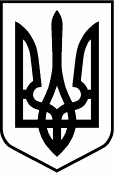 ЧЕРНІВЕЦЬКА ОБЛАСНА РАДА   ІНСТИТУТ ПІСЛЯДИПЛОМНОЇ ПЕДАГОГІЧНОЇ ОСВІТИ ЧЕРНІВЕЦЬКОЇ ОБЛАСТІ. Чернiвцi, вул. I. Франка, 20 ; тел./ факс (0372) 52-73-36 Е-mail: cv_ ipo@ukr.netПро безкоштовний онлайн-курс«Критичне мислення для освітян»                                           Шановні колеги! Інформуємо вас, що на освітянській платформі «Prometheus» розміщено безкоштовний онлайн-курс «Критичне мислення для освітян», розроблений за підтримки посольства Чеської  Республіки у межах програми Міністерства закордонних справ Чеської  Республіки «Transition».Курс створено спеціально для педагогів ЗНЗ,  ПНВЗ, викладачів закладів післядипломної педагогічної освіти та вищих навчальних закладів  з метою впровадження партнерських засад у навчальний  процес.Онлайн-курс є абсолютно безкоштовним і доступний через мережу Інтернет. Зареєструватися можна за посиланнями:https://courses.prometheus.org.ua/courses/course-v1:CZ+CTFT101+2017_T3/about,https://courses.prometheus.org.ua/register?course_id=course-v1%3ACZ%2BCTFT101%2B2017_T3&enrollment_action=enroll.Директор 	                 						Г.І.БілянінМорочковська Л.А.,0372527336